Publicado en Madrid el 23/02/2017 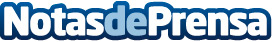 Artiem Madrid acogerá varias exposiciones de la Asociación Española de Pintores y escultoresEl hotel Artiem ha sido escogido para albergar en su interior una muestra de la artista Sonia Casero. Febrero es el mes de ARCO, de la pintura y del arte contemporáneo en España. Es por eso que Artiem Madrid, gracias a la iniciativa 'Hoteles con Arte' impulsada por la Asociación Española de Pintores y Escultores y la Asociación Empresarial Hotelera de Madrid, ha sido uno de los hoteles elegidos para llenar los rincones de sus salones y estancias con el arte de esta artistaDatos de contacto:Globe ComunicaciónNota de prensa publicada en: https://www.notasdeprensa.es/artiem-madrid-acogera-varias-exposiciones-de Categorias: Interiorismo Artes Visuales Sociedad Entretenimiento Emprendedores Eventos http://www.notasdeprensa.es